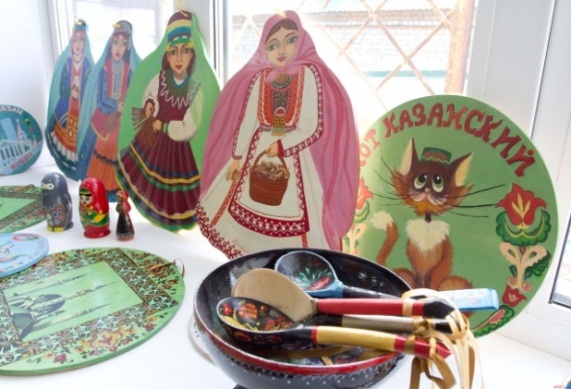 31 января 2018 годаВедущий вебинара – Мустафаев Нури Амдиевич. Директор ГБУ «Центр развития народных художественных промыслов и ремесел Республики Татарстан» Выступающие:Абдуллина Марина Леонидовна, генеральный директор Группы компаний «Богема»Березина Ирина Анатольевна, руководитель мастерской «Ирина Галан»Зубкова Алсу Шамильевна, генеральный директор ООО «ПКФ «Презент»В рамках вебинара были рассмотрены следующие вопросы:Сувенирная продукция, история происхождения, виды сувенирной продукции.Развитие туризма как предпосылка к развитию рынка сувенирной продукции.Материалы, применяемые  для изготовления сувениров. Разнообразие форм и видов сувениров. Текстильные сувениры, сувениры из дерева.О мероприятиях по привлечению к изготовлению сувенирной продукции трудных подростков, детей-инвалидов и их родителей.Привлечение к производству сувенирной продукции надомниковАктуальность и востребованность сувенирного изделия.Использование национальной, в том числе религиозной тематики в оформлении изделий. Сувенирные изделия, выполненные с использованием техники «золотого шитья».Керамика и гончарное ремесло. Обзор сувенирной продукции в этой технике. Авторская посуда.Привлечение людей с ограниченными возможностями здоровья к активной жизни, их социальная и т рудовая адаптация, в том числе с помощью привлечения к творчеству, декоративному ремеслу.Работа с инструментами и материалами.